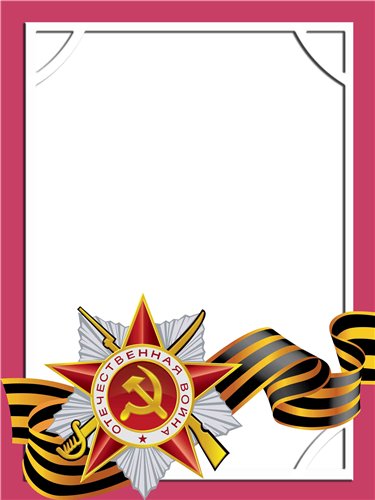 ПевцовПавелИвановичВетеран войны и труда.       Родился в 1914 г., п. Атиг, русский, б/п.          Служил на Дальнем Востоке на флоте – старшина 1-ой статьи – сигнальщик. Участвовал в боевых действиях против Японии.  Тихоакеанский фрлот.          Награжден медалями: «За Победу над Японией», «Ветеран труда»   и другие три медали. 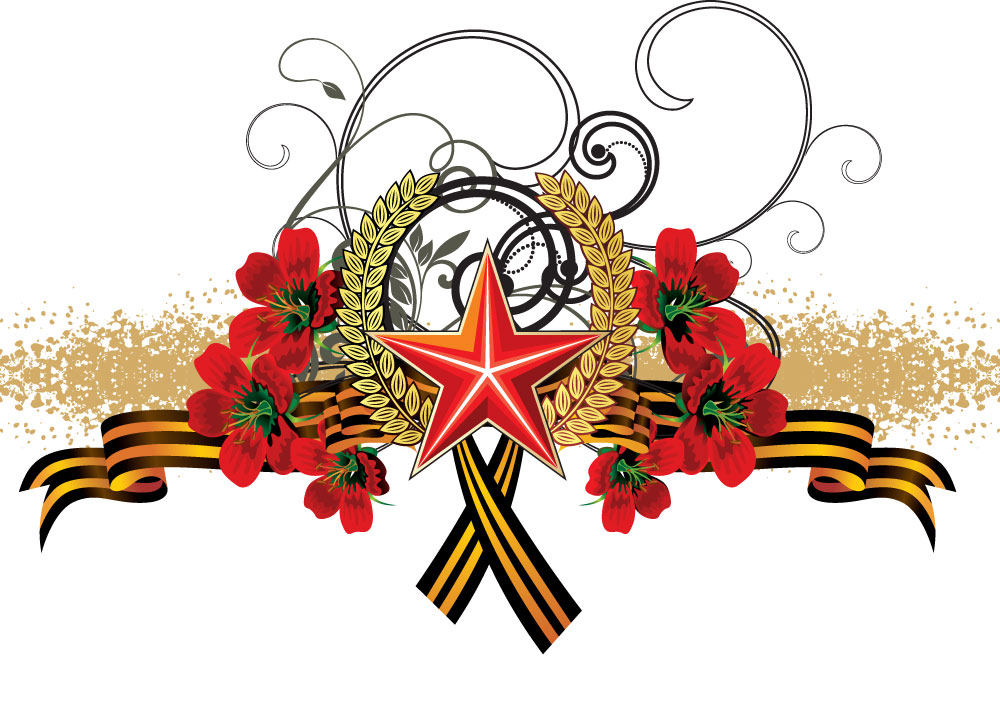 